Исх. № 45 от 25.01.2016                                                  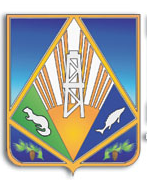 ПОСТАНОВЛЕНИЕкомиссии по делам несовершеннолетних и защите их прав  при администрации Ханты-Мансийского районаот 22 января 2016 года                                                                                        № 9     поселок Луговской, ул. Гагарина, д. 2, актовый зал14.00 часов Комиссия в составе председателя Гончаренко В.М., заместителя председателя комиссии Старцевой Э.В., и.о. ответственного секретаря комиссии Чарской Е.В., членов комиссии, а также приглашенных специалистов из органов и учреждений системы профилактики безнадзорности и правонарушений несовершеннолетних (согласно персональному списку по протоколу заседания комиссии № 02), заслушав и обсудив информацию о проведенной профилактической работе, направленной на исключение нахождения детей в ситуации, представляющей опасность, установила:В целях профилактики безнадзорности и правонарушений несовершеннолетних в 2016 году на территории Ханты-Мансийского района реализуются 7 муниципальных долгосрочных целевых программ и планов мероприятий по отдельным направлениям деятельности. Образовательными организациями на общешкольных и классных родительских собраниях рассматриваются вопросы о чрезвычайных происшествиях с несовершеннолетними, включая статистическую информацию о фактах травмирования несовершеннолетних в период нахождения без контроля со стороны родителей (законных представителей) и о мерах по предупреждению подобных случаев. Ведется мониторинг чрезвычайных происшествий с несовершеннолетними. В  первом полугодии 2015-2016 учебного года на классных часах с учащимися проведены беседы по предупреждению травматизма среди несовершеннолетних. Родителям (законным представителям) и несовершеннолетним розданы памятки  о соблюдении мер осторожности и правилах безопасности. В 2015 году во всех образовательных организациях Ханты-Мансийского района реализован комплекс мер, направленных на предупреждение травмирования, гибели детей на объектах транспортной инфраструктуры. В летний период с воспитанниками дошкольных образовательных учреждений и несовершеннолетними, посещающими летние оздоровительные лагеря на базе образовательных организаций Ханты-Мансийского района, проведено около 80 бесед, конкурсов, викторин в которых приняли участие 2031 несовершеннолетний. Проведено более 50 инструктажей, занятий и собраний с участием детей. Законные представители проинформированы о недопустимости нахождения несовершеннолетних без надзора взрослых на объектах, представляющих опасность жизни и здоровью несовершеннолетних. На сайтах органов и учреждений системы профилактики безнадзорности и правонарушений несовершеннолетних Ханты-Мансийского района размещены информационные материалы по предупреждению несчастных случаев с детьми и подростками на железной дороге, железнодорожном и автомобильном транспорте, вблизи проезжей части, на льду, водных объектах. 	В декабре 2015 года в образовательных организациях учащихся ознакомили с опасными факторами зимнего периода: гололедом, неконтролируемым сходом снега и наледи, с правилами использования нагревательных приборов, а также с правилами поведения около водоемов. Проведено 25 классных и общешкольных родительских собраний с освещением вопроса «Опасные факторы зимнего периода», на которых 1380 родителей проинформированы об опасностях, подстерегающих детей в каникулы и в зимнее время года. В рамках работы «Экстренной детской помощи» специалистами отделения психолого-педагогической помощи «Сектор семейного устройства детей и сопровождения замещающих родителей» бюджетного учреждения Ханты-Мансийского автономного округа – Югры «Центр социальной помощи семье и детям «Вега» организованы совместные выезды со специалистами отдела опеки и попечительства администрации Ханты-Мансийского района в семьи, признанные находящимися в социально опасном положении, а также в семьи, где  зафиксированы нарушения прав и законных интересов  несовершеннолетних.  	На территории сельского поселения Луговской организована деятельность пяти Сельских Домов культуры и четырех библиотеки, которые оказывают услуги для несовершеннолетних и их родителей (законных представителей). При Домах культуры функционируют клубные формирования. Посещение кружков осуществляется на бесплатной основе.  В соответствии с планами работ Сельских Домов культуры проводятся различные тематические культурно-массовые мероприятия для детей и молодёжи.      Администрацией сельского поселения Луговской осуществляется снос ветхих объектов, представляющих опасность для пребывания в них несовершеннолетних. Исходя из вышеизложенного, комиссия постановила:Признать профилактическую работу, направленную на исключение нахождения детей в ситуации, представляющей опасность, удовлетворительной.Срок исполнения: 22 января 2016 года.Руководителям органов и учреждений системы профилактики безнадзорности и правонарушений несовершеннолетних Ханты-Мансийского района организовать размещение в средствах массовой информации материалов по профилактике чрезвычайных происшествий с несовершеннолетними. Срок исполнения: до 01 июня 2016 года. Информацию об исполнении настоящего постановления направить в отдел по организации работы комиссии по делам несовершеннолетних 
и защите их прав в установленные сроки.Контроль за выполнением постановления оставляю за собой.Председатель комиссии                                                                В.М.ГончаренкоО проведенной профилактической работе, направленной на исключение нахождения детей в ситуации, представляющей опасность